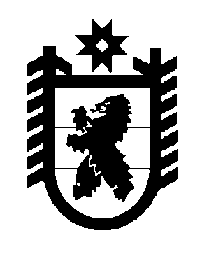 Российская Федерация Республика Карелия    ПРАВИТЕЛЬСТВО РЕСПУБЛИКИ КАРЕЛИЯПОСТАНОВЛЕНИЕот 25 декабря 2012 года № 408-Пг. Петрозаводск О внесении изменения в постановление Правительства Республики Карелия от 5 февраля 2008 года № 24-ППравительство Республики Карелия п о с т а н о в л  я е т:Внести в подпункт 7 пункта 3 Целей и условий предоставления субсидий юридическим лицам (за исключением субсидий государст-венным (муниципальным) учреждениям), индивидуальным предпринима-телям, физическим лицам – производителям товаров, работ, услуг из бюджета Республики Карелия, утвержденных постановлением Правитель-ства Республики Карелия от 5 февраля 2008 года № 24-П «О предостав-лении субсидий юридическим лицам (за исключением субсидий государственным (муниципальным) учреждениям), индивидуальным предпринимателям, физическим лицам – производителям товаров, работ, услуг из бюджета Республики Карелия» (Собрание законодательства Республики Карелия, 2008, № 2, ст. 162; № 7, ст. 945; № 8, ст. 1019; № 11, ст. 1384; № 12, ст. 1571; 2009, № 1, ст. 56, 61; № 4, ст. 362, 370; № 7,                    ст. 821; № 8, ст. 890; № 10, ст. 1149; № 11, ст. 1302; № 12, ст. 1460; 2010,             № 2, ст. 114, 137; № 6, ст. 697; № 12, ст. 1719; 2011, № 3, ст. 310; № 7,                 ст. 1065; № 10, ст. 1651; № 11, ст. 1843, 1847; № 12, ст. 2047, 2061, 2073, 2084, 2089, 2091; 2012, № 2, ст. 268; № 3, ст. 445; № 4, ст. 637, 645; № 6,             ст. 1153; Карелия, 2012, 27 ноября), изменение, заменив слова «в подпункте 15» словами «в подпунктах 15, 25».            Глава Республики  Карелия                                                            А.П. Худилайнен